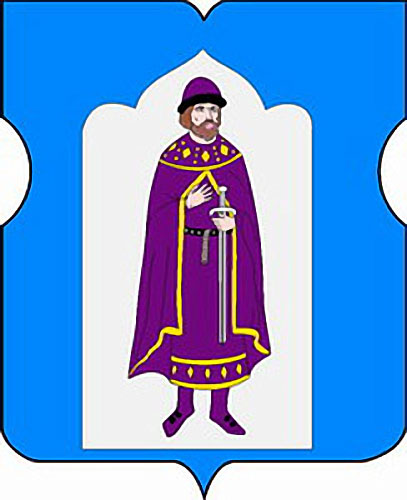 О Т Ч Е Т«О результатах деятельности управы Даниловского района города Москвы в 2014 году»на заседании Совета депутатов муниципального округа Даниловский 18.02.2015 г.Уважаемые депутаты, приглашенные руководителии жители Даниловского района!Во исполнение закона города Москвы от 11.07.2012 г. № 39                     «О наделении органов местного самоуправления муниципальных округов отдельными полномочиями города Москвы» и  постановления Правительства города Москвы от 10.09.2012 г. № 474-ПП «О порядке ежегодного заслушивания Советами депутатов муниципальных округов отчета глав управ районов и информации руководителей городских организаций»,  сегодня  вашему  вниманию  предлагается  отчет главы управы Даниловского района города Москвы  «О результатах деятельности управы Даниловского района города Москвы в 2014 году».О РЕЗУЛЬТАТАХ ВЫПОЛНЕНИЯ КОМПЛЕКСНОЙ ПРОГРАММЫ РАЗВИТИЯ РАЙОНАВ сфере благоустройства и жилищно-коммунального хозяйства, праздничного оформленияБлагоустройство дворовых территорий.В рамках реализации Программы благоустройства дворовых территорий Даниловского района города Москвы, в 2014 году проведены работы по              16 адресам:1.       ул. Дубининская д.65 к.к.2, 32	ул. Мытная  д.д.27, 27 к.13	ул. 2-й Павелецкий пр. д.4 к.к.2, 34	ул. 3-й Павелецкий пр. д.7 к.45	ул. Автозаводская  д.66	ул. Мытная  д.607	ул. Городская  д.58	ул. Городская  д.99	Павелецкая наб.  д.10  к.310      Крутицкая наб.  д.2511	ул. Лобанова д. 7 к.2 12	1-й Кожуховский проезд   д. 1/713	Б. Серпуховская  д.5814      ул. Лобанова,  д.2/2115      1-й Н.Михайловский пр-д.  д.1616      2-й Кожевнический пер., д.3.Выполнены следующие виды работ: 1     ремонт асфальто-бетонного покрытия на 8 адресах, 2     устройство гостевых парковочных карманов на 1 адресе, 3     капитальный ремонт газона на 8 адресах, 4     установка газонного ограждения на 2 адресах, 5     устройство контейнерных павильонов на 4 адресах, 6     устройство спортивных комплексов на 7 адресах, 7     установка детского игрового оборудования на 13 адресах,   8     устройство синтетического покрытия на детских площадках на 7 адресах.     на общую сумму 38 179,09 тыс. рублей.Благоустройство зон отдыха, в том числе Народных парков.На территории Даниловского района располагается Народный парк «Кожуховский», который построен в 2013 году. Работы по строительству парковых зон, зон отдыха в 2014 году в Даниловском районе не проводились.Содержание и уборка территорий (уборка снега), контейнерных площадок.Уборка и содержание дворовых территорий Даниловского района до         01 августа 2014 года осуществлялась подрядными организациями                     ООО «ПрофТехСтрой»,  ООО «Поставщик ЖКХ» и ООО                                 «УК ЖИЛСТАНДАРТ». С 01 августа 2014 года обслуживание и текущий ремонт 263 дворовых территорий осуществляет ГБУ «Жилищник Даниловского района» собственными силами.  Для уборки и содержания дворовых территорий в зимний период         2014-2015 гг. приобретена необходимая уборочная техника: трактора МТЗ        с навесным плужно-щеточным оборудованием – 12шт.; погрузчики – 10 шт., в том числе и 3 фронтальных; 11 шт. самосвалов. Кроме того имеются 10 шт. автомобилей-распределителей реагентов, как твердых, так и жидких.Имеются в наличии в необходимом количестве средства малой механизации: ротора для перекидывания снега – 87 шт., малогабаритные дозаторные тележки для распределения реагента – 267 шт., а также  уборочный инвентарь – лопаты, скребки, ледорубы, движки. На период обильных снегопадов разработан мобилизационный план, в котором прописан алгоритм действия всех служб района, каждого сотрудника ГБУ «Жилищник Даниловского района».Имеются схемы механизированной и регламент  ручной уборки дворовых территорий, улиц и внутриквартальных проездов Даниловского района.Снег с дворовых территорий и объектов дорожного хозяйства вывозится на стационарный снегоплавильный пункт в ежедневном режиме. На сегодняшний день вывезено 13284 м3 снега.Имеются места хранения противогололедного материала, их в районе 24. Противогололедный материал имеется в достаточном количестве.Кроме того, штат дворников в настоящее время полностью укомплектован и составляет 187 человек.  Нет материала  по контейнерным площадкам.Установка опор наружного освещения.В 2014 году работы по установке опор наружного освещения в Даниловском районе не производились.Подготовка к зиме объектов жилищного фонда, коммунального хозяйства и социально-культурного назначения.Работа по подготовке к зимнему периоду 2014-2015 гг. проводилась (в соответствии с нормативными документами:- распоряжение Префектуры ЮАО   № 01-41-237 от 22.05.14г. «Об итогах работы топливно-энергетического и жилищно-коммунального хозяйств города Москвы в зимний период 2013-2014гг. и задачах по подготовке к зиме 2014-2015гг.»; - распоряжение Префекта ЮАО №01-41-163 от 28.03.14г.  «О подготовке объектов ЮАО к зимней эксплуатации 2014-2015г» - распоряжение  главы управы Даниловского района города Москвы                  №  ДА-05-63а от 15 мая 2014г. «Об итогах работы служб  жилищно-коммунального хозяйства Даниловского района в зимний период 2013-2014г. и задачах  по подготовке к зиме 2014-2015 гг.», а также в соответствии с порядком, установленным нормативом по эксплуатации жилищного фонда ЖНМ и-2004/01 «Регламент подготовки к зимней эксплуатации систем тепло- и водоснабжения жилых домов, оборудования, сетей и сооружений топливно-энергетического и коммунального хозяйств города Москвы».В  Даниловском районе 348 многоквартирных жилых домов.                 ГБУ «Жилищник Даниловского района» обслуживает 330 жилых домов.Подготовка к зимнему периоду велась в соответствии с  утвержденным графиком. Выполнены работы по:- ремонту  внутридомовых и наружных инженерных коммуникаций,- ремонту  кровель, фасадов, отмостков, водосточных  звеньев, входных групп в подъезды,- подготовке аварийных служб,- приведению в соответствие с требованиями  подвальные, чердачные помещения, лестничные клетки,- приведению в порядок электрощитовых, поэтажных щитков,- восстановлению температурно-влажностного режима на чердачном, подвальном помещении и местах общего пользования,- восстановлению вентканалов, дымоходов и т.д.Все 348 строений Даниловского района полностью подготовлены к эксплуатации в зимний период: проведены гидравлические испытания, оформленные акты и паспорта готовности подписаны теплоснабжающими организациями и жилищной инспекцией по ЮАО.При подготовке жилых домов к зимней эксплуатации 2014-2015 гг. учитывались жалобы  населения по  работе: системы отопления (непрогревы, зашлакованность), залития через кровлю, внутренние водостоки, недостаточное освещение, нарушение циркуляции подачи холодного и горячего водоснабжения, восстановление теплового контура, остекление в подъездах и т.д.Замечания, выявленные в ходе проверок жилищной инспекцией, своевременно устранялись в рамках текущей эксплуатации.В жилом фонде  выполнялись запланированные объемы натуральных показателей по улучшению эксплуатации и повышению надежности теплоснабжения в зимний период 2014-2015гг., включая работы по выборочному капитальному ремонту.В  районе организована работа по очистке кровель и взаимодействие бригад в зимний период на 2014-2015гг., из расчета 1 бригада на 3 металлические кровли; 1 бригада на 5 мягких кровель.Из 348  строений жилого фонда Даниловского района 185 кровли подлежат очистке в зимний период от снега и наледи,Из них: 141 – металлические,44– мягкие с металлическими свесами.Для проведения работ по очистке кровли в зимний период сформированы 64 бригады по очистке кровель в количестве.   Бригады обеспечены стационарными ограждениями в количестве 540 шт., лопатами – 192 шт., страховочными поясами -192 шт., рациями – 192 комплекта, сигнальными лентами – 8 350 метров.Работа с управляющими организациями по обеспечению содержания жилищного фонда, содержания общедомового оборудования.          ГБУ «Жилищник Даниловского района» является управляющей компанией, обслуживающей многоквартирные жилые дома Даниловского района.1. В рамках реализации инвестиционной программы   выполняется комплекс мероприятий по переводу схем электроснабжения МКД на 2-ю категорию надежности т.е. реконструкция  вводно-распределительных устройств - 28 строений. Техусловия получены.2. Проводятся плановые и аварийные работы в электрощитовых и по этажных электрощитках. В МКД ГБУ «Жилищник Даниловского района» - 348 электрощитовых.3. Выполняются заявки по ремонту и замене электрооборудования МКД.4. Ежемесячно сотрудники ОАО «Мослифт» проводят технический осмотр лифтового оборудования - в количестве 769 лифта, согласно утвержденным графикам.5. Ежемесячно проводится технический осмотр ДУ и ППА (дымоудаление и противопожарная автоматика) установленного в - 44 МКД района.  6. Ежемесячно проводится технический осмотр системы вентиляции   в МКД района.7.    Ежемесячно проводится технический осмотр газопровода в жилом секторе, согласно графика осмотра.         8. Постоянно проводятся мероприятия с провайдерами для улучшения качеств работ слаботочных сетей в жилом фонде.         9. Ежемесячно проводятся работы по съему показаний с общедомового прибора учета и технического состояния- 330 МКД.         10.  Выполнялись работы в рамках текущего ремонта подъезды в 2014 г. В количестве: 65СПРАВКА о проделанной работе сектора по работе с управляющими компаниями ГКУ «ИС Даниловского района» в 2014 годуРабота по контролю за состоянием подвалов, чердаков, подъездов, домовладений.Ежедневно осуществляется проверка состояния подвальных помещений и технических подполий, чердачных помещений, лестничных клеток на предмет исправности инженерно-технических коммуникаций, для своевременной ликвидации аварийных ситуаций,  не допускать   подтоплений и образование свищей на трубопроводах систем: горячего, холодного водоснабжения; системы центрального отопления; канализационной системы. Проводятся проветривание и сушку подвальных помещений через оконные (дверные) проемы, продухи. А также в технических помещениях: подвальных и чердачных проводятся мероприятия по соблюдению  температурно-влажностного режима:  - ремонт притворов в заполнениях оконных и дверных проемов; люков; дверей мусоропроводных камер; утеплением трубопроводов, водомеров, входных дверей; исправностью остекления переплетов; постановкой пружин или амортизаторов на входных дверях; устранением всех повреждений конструкций подвалов (полов, стен, потолков, перегородок и др.). Приведения в порядок теплоизоляции на трубопроводах. Выполнялись и выполняются мероприятия по восстановлению освещения в подвальных; чердачных помещениях и лестничных клеток. Регулярно проводятся работы по закрытию и опечатывания подвальных и чердачных помещений.  Во избежание проникновения посторонних лиц в техпомещения жилого фонда.  В подъездах вывешиваются постоянно графики уборки.  Праздничное оформление, вывешивание государственных флагов Российской Федерации и флагов города Москвы.      ГБУ « Жилищник  Даниловского района» осуществляет праздничное оформление, вывешивание государственных флагов Российской Федерации и флагов города Москвы в МКД жилого дома, согласно Постановление Правительства Москвы от 11 сентября 2007 г. № 801-ПП; от 08.02.2012          № 28-ПП.  Соблюдаются регламентные сроки и объемы монтажа и демонтажа праздничного и тематического оформления района. В  МКД ГБУ «Жилищник Даниловского района»  -  284 флагштоков.  Монтаж обеспечивается до 18.00 в день, предшествующий праздничному дню и дню мероприятий; Демонтаж - до 9.00 на следующий день после даты праздника, дня мероприятий.     I. Вывешивание Государственного флага Российской Федерации и флага города Москвы обеспечивается в праздничные дни и дни мероприятий: 1. Новогодние каникулы (1, 2, 3, 4 и 5 января). 
2. День защитника Отечества (23 февраля). 
3. Международный женский день (8 Марта). 
4. Праздник Весны и Труда (1 мая). 
5. День Победы (9 мая). 
6. День России (12 июня). 
7. День народного единства (4 ноября). 
8. День города Москвы (первая суббота сентября). 
9. День герба и флага города Москвы (6 мая). 
10. День Героев Отечества (9 декабря). 
11. День Конституции Российской Федерации (12 декабря). 
12. День Государственного флага Российской Федерации (22 августа). 
13. Выборы в органы государственной власти и органы местного самоуправления     II. В дни траура вывешивание Государственного флага Российской Федерации осуществляется в соответствии со статьей 7 Федерального конституционного закона от 25 декабря 2000 г. N 1-ФКЗ "О Государственном флаге Российской Федерации", а флага города Москвы - в соответствии с частью 4 статьи 7 Закона города Москвы от 11 июня 2003 г. N 38 "О флаге города Москвы".     III. В День памяти и скорби 22 июня в соответствии с Указом Президента Российской Федерации от 8 июня 1996 г. N 857 "О Дне памяти и скорби" приспускаются Государственные флаги Российской Федерации и флаги города Москвы.    IY. А также в праздничные, памятные дни, дней проведения торжественных и иных мероприятий, к которым на территории города Москвы обеспечивается праздничное и тематическое оформление, согласно постановления Правительства Москвы от 09.08.2011г. № 353-ПП  1. Новогодние каникулы (1, 2, 3, 4 и 5 января). 
2. Рождество Христово (7 января). 
3. День Московского университета (Татьянин день) (25 января). 
4. День памяти о россиянах, исполнявших служебный долг за пределами Отечества (15 февраля). 
5. День защитника Отечества (23 февраля). 
6. Масленица. 
7. Международный женский день (8 марта). 
8. День космонавтики (12 апреля). 
9. Пасха. 
10. Месячник по благоустройству города (апрель). 
11. Дни исторического и культурного наследия города Москвы (18 апреля и 18 мая). 
12. Праздник Весны и Труда (1 мая). 
13. День герба и флага города Москвы (6 мая). 
14. День Победы (9 мая). 
15. День славянской письменности и культуры (24 мая) 
16. День России (12 июня). 
17. День памяти и скорби - день начала Великой Отечественной войны (1941 год) (22 июня). 
18. День партизан и подпольщиков (29 июня). 
19. День семьи, любви и верности (8 июля). 
20. День Крещения Руси (28 июля). 
21. День Государственного флага Российской Федерации (22 августа). 
22. День знаний (1 сентября). 
23. День окончания Второй мировой войны (1945 год) (2 сентября). 
24. День солидарности в борьбе с терроризмом (3 сентября). 
25. День города Москвы (первая суббота сентября). 
26. День народного единства (4 ноября). 27. День проведения военного парада на Красной площади в городе    Москве в ознаменование двадцать четвертой годовщины Великой Октябрьской социалистической революции (1941 год) (7 ноября). 
 28. День Октябрьской революции 1917 года (7 ноября). 
 29. День начала контрнаступления советских войск против немецко-фашистских войск в битве под Москвой (1941 год) (5 декабря). 
 30. День Героев Отечества (9 декабря). 
 31. День Конституции Российской Федерации (12 декабря).Выявление самовольного строительства и незаконно размещенных некапитальных объектовРабота по выявлению объектов  самовольного строительства и незаконно размещенных некапитальных объектов ведется в соответствии с 819-ПП от 11.12.2013 г. и 614-ПП от 02.11.2012 г.За период с 01.01.2014 г. по 03.02.2015 г. управой Даниловского района направлено 22 обращения (11 объектов подтверждены Госинспекцией по недвижимости как объекты самовольного строительства) в Госинспекцию по недвижимости о выявлении объектов обладающих признаками самовольного строительства в соответствии с 819-ПП от 11.12.2013 г.За аналогичный период управой Даниловского района выявлено и подтверждено решением Окружной комиссии по пресечению самовольного строительства на территории ЮАО 11 объектов некапитального строительства в соответствии с 614-ПП от 02.11.2012 г., из которых 10 объектов демонтированы в соответствии с 614-ПП от 02.11.2012 г.Дополнительно сообщаю, что объект, расположенный по адресу Даниловская наб., между д. 8 и д. 8, стр. 4 будет демонтирован 10.02.2015 г., в связи с необходимостью изъятия диких животных при содействии Департамента Природопользования и охране окружающей среды.                                                                                                Объекты гаражного хозяйства.По состоянию на  01.01.2015г. демонтировано  всего – 450 М/Т и гаражей.В том числе:С дворовых территорий – 324 М/Т.Из охранных зон инженерных коммуникаций – 126 М/Т.Из оставшихся 644 М/Т и гаражей,  подлежит выводу в 2015 г. –              344 М/Т и гаража.Дополнительно сообщаю, что в 2013 г. ГКУ «ИС Даниловского района» на месте демонтированных 429 М/Т и гаражей обустроила парковочных карманов на 258 м/мест, осталась не обустроенной территория  на 171 м/м.В 2014 г. ГБУ « Жилищник Даниловского района»  выполнило согласно контракта парковочных карманов на 169 м/м.Осталась не обустроенной территория на 281 м/м.Итого не обустроено на территории района на 01.01.2015 г., 171+281=452м/м.Работы по демонтажу М/Т и гаражей в 2015г., будет выполнять                 ГБУ «Автомобильные дороги ЮАО».Выявление освободившейся жилой площади, самовольно занятой жилой площади.В период с 14.01.2014 г. по 30.12.2014 г. выявлено 513 квартиры. Передано в ОМВД 513 квартир. В ИФНС находились на проверке 450 квартир.В социальной областиРемонт квартир льготных категорий граждан, приспособление квартир  инвалидов-колясочниковВ управу Даниловского района города Москвы заявления о ремонте квартир и их приспособление для нужд инвалидов-колясочников в 2014 г.  не поступали.Ремонт жилых помещений для детей-сирот и детей, оставшихся без попечения родителейВ 2014 г. на ремонт квартир ветеранов, инвалидов ВОВ, помещений инвалидов ВОВ, детей-сирот и детей, оставшихся без попечения родителей, израсходовано 3 259 733 руб., из них: 2 692 233 руб. за счет средств социально-экономического развития района (СЭР); 567 500 руб. - бюджет управы района.Во исполнение поручений Президента РФ от 31.07.2013 г. № ПР-1832 по итогам 34-го заседания Российского организационного комитета «Победа» от 12.07.2013 г. и распоряжения Правительства Москвы от 23.06.2013 г.                  № 339-РП «Об организации празднования 70-й годовщины Победы в Великой Отечественной войне 1941-1945 гг.», в целях разработки программы по проведению ремонта жилых помещений, в которых проживают инвалиды и ветераны Великой Отечественной войны 1941-1945 гг., не имеющие оснований для обеспечения жильем в соответствии с Указом Президента РФ от 07.05.2008 г. № 714 «Об обеспечении жильем ветеранов Великой Отечественной войны 1941-1945 гг., распоряжением префекта ЮАО от 10.02.2014 г. № 01-41-58 был утвержден адресный перечень, и график выполнения ремонтных работ в жилых помещениях, в которых проживают инвалиды и ветераны ВОВ.В Даниловском районе таких квартир выявлено – 47, из которых по результатам обследования совместно с Мосжилинспекцией было выявлено 22 квартиры, нуждающихся в выполнении ремонтных работ капитального характера (замена оконных блоков, межкомнатных дверей, сантехники, радиаторов). Адреса этих квартир утверждены распоряжением префекта ЮАО № 01-41-58 от 10 февраля 2014 года «Об утверждении адресного перечня жилых помещений ветеранов ВОВ 1941-1945 гг., требующих капитального ремонта в 2014-2015 гг.».В соответствии с распоряжением префекта ЮАО в Даниловском районе выполнен план 2014-2015 гг. и отремонтировано 22 квартиры  ветеранов ВОВ на сумму 1 452 025,00 руб. (из них 884 525 руб. средства СЭР). Все ремонтные работы капитального характера выполнены в полном объеме в 2014 г.Так же за счет средств социально-экономического развития района выполнены ремонтные работы:– дополнительно в 17 квартирах ветеранов ВОВ на общую сумму                      1 216 633 руб.;– в 2 квартирах детей-сирот на общую сумму 167 075 руб.;– в 2 помещениях Совета ветеранов на общую сумму 424 000 руб.:           –  ул. Малая Тульская, д. 2/1, корп. 26 - Районный Совет ветеранов, общая площадь помещения 68,4 кв.м на общую сумму 255 000 руб.;          – ул. Восточная, д.7 - Советы ветеранов № 3, 4, 5) общая площадь помещения 48,4 кв.м. на общую сумму 169 000 руб.Оказание материальной помощи льготным категориям граждан, в т.ч. в натуральном выраженииЗа 2014 г. комиссия по социальной защите населения управы района рассмотрела 291 заявление одиноких, малообеспеченных инвалидов, семей с детьми инвалидами, инвалидов по зрению и слуху им оказана единовременная материальная помощь на сумму  1 640 000 руб., из них: 1 300 000 руб. - за счет средств социально-экономического развития района, 330 000 руб. - бюджет управы района.В течение 2014 г. управа Даниловского района обеспечила льготными талонами на бытовые услуги (ремонт обуви, парикмахерские) 460 человек, из них 92 - ветераны и инвалиды ВОВ, 92 - многодетные семьи,                           276 - пенсионеры.  В январе 2015 г. льготными талонами было обеспечено          58 человек, из них 49 - ветераны и инвалиды, 5 - многодетные семьи,                4 - пенсионеры.Организация отдыха, оздоровления детей и занятости подростковВ 2014 г. в Даниловском районе через портал государственных услуг поступило 157 обращений на предоставление путевок в оздоровительные лагеря, из них 131 - решено положительно (выданы сертификаты),                 26 – отказано в связи с отсутствием льготной категории.Управлением социального развития префектуры ЮАО управе района для льготных категорий были выделено 50 путевок в Крым ДОЛ               «Мульт-фильм».В рамках проведения профилактической работы с детьми и подростками в летний период на территории Даниловского района, управой Даниловского района, совместно с ГБУ «Центр досуга «Даниил»,                   ГБУ территориальным центром социального обслуживания «Коломенское», библиотеками района был разработан план досуговых, социально-воспитательных, физкультурно-оздоровительных и спортивных мероприятий на летний период 2014 года. Запланировано более 150 мероприятий, для детей и подростков, оставшихся в Москве, так:- ГБУ «Центр  досуга Даниил» был организован клуб свободного общения с 10.00 до 21.00 (настольные игры, настольный теннис и т.п.),  а так же на околоклубной территории ежедневно был организован  «Игровой городок» с 16.00-20.00: музыка, мольберты, прокат спортивного, игрового оборудования, мастер-классы, игровые занятия под руководством педагогов центра; - управой района, на время проведения летней  оздоровительной кампании  запланированы и были организованы спортивные («Веселые старты», «Фитнес-зарядки» и др.) и досуговые мероприятия, в том числе посвященные знаменательным датам  (Дню России, Международному дню борьбы с наркоманией и наркобизнесом, Дню семьи, любви и верности и т.п.), под  руководством спортивных организаторов практически каждый день недели был занят определенными дворовыми спортивными мероприятиями -  товарищеские встречи по футболу, флорболу, бадминтону, организованы подвижные игры и прокат спортивного инвентаря (скакалки, мячи, ракетки для тенниса, бадминтона и т.п.);  - управой района совместно с ГБУ ТЦСО «Коломенское»  филиал «Даниловский» в период летних каникул организовывались досуговые              и спортивные  мероприятия для детей и семей «группы риска»                        («А у нас во дворе» - батуты, спортивные соревнования, музыка, питьевой режим, призы и сувениры, «Меткий стрелок» (дартс, лучный тир, лазерный тир и т.п.), «Кукольный театр во вдоре», «Цирк приехал» на спортивной площадке Даниловская наб., д. 2. Фитнес-клуб «World Gym», на безвозмездной основе, предоставил возможность несовершеннолетним, состоящих на учете в Комиссии, в период летних каникул заниматься в тренажерном зале под контролем инструкторов.Участие в работе по приспособлению общественной инфраструктуры для инвалидов и других маломобильных групп населенияВ целях активизации работы по привлечению предприятий, организаций и учреждений, выполняющих нормативные требования                   по комплексной доступности объектов для нужд инвалидов и других маломобильных граждан к созданию комфортной городской среды,  ежегодно проводится городской смотр-конкурс «Город для всех». Номинантами смотра-конкурса от Даниловского района    «Город для всех»  в 2014 г. стали:Дворовая территория по адресу: 3-й Павловский пер., д. 14.Досуговый центр для инвалидов по адресу: ул. Серпуховский вал,                             д. 13А.Мебельный центр Roomer  по адресу: ул. Ленинская слобода, д. 26.Многофункциональный центр предоставления государственных услуг Даниловского района по адресу: ул. Хавская д. 26, который                    был отобран на городской этап  конкурса  «Город для всех».В 2014 году было оборудовано пандусами 24 дома.4.6. Проведение экскурсий для льготных категорий гражданВ 2014 г. управой Даниловского района проведено 3 экскурсионные программы на общую сумму 150 000 руб.: 1. «Водопад православия» (Гремячий ключ - Сольбинская пустынь) -  40 человек на общую сумму 52 000 руб.2. Свято – Пафнутьев Боровский монастырь Калужская область –         40 человек на общую сумму 40 000 руб.3. «Волшебный хоровод цветов» (Ликино – Дулево - Павловский Посад) 40 человек на общую сумму 58 000 руб.4.7. Творческие конкурсы для молодежи и пожилых людейУправой Даниловского района в 2014 г. были проведены творческие конкурсы. В рамках празднования Дня семьи 15.05.2014 г. проведен конкурс «Национальные традиции моей семьи» среди семей района,  а 17.10.2014 г. организована подготовка участников на IX окружной фестиваль детско-юношеских и молодёжных творческих коллективов ЮАО «МЫ – команда одного корабля».Ежегодно в Досуговом центре для инвалидов проводится творческий конкурс «Талантам нет преград», участниками которого являются представители общества местной районной организации «Даниловская» Всероссийского общества инвалидов. 4.8. Ремонт, оснащению мебелью и офисной техникой помещений Совета ветерановВ районе работает общественная организация Совет ветеранов           войны, труда и Вооруженных сил и правоохранительных органов,                  куда  входят  16 первичных организаций, на учете в которых                  состоит 19 тысяч 386 человек. Председатель Районного Совета ветеранов - Чибисов Виталий Васильевич.Советы имеют 13 отдельных помещений, оборудованных мебелью и необходимой оргтехникой для работы с населением, во всех помещениях имеются телефоны, подключен интернет.В 2014 г. отремонтировано 2 помещения Совета ветеранов на общую сумму 424 000 руб.:- ул. Малая Тульская, д. 2/1, корп. 26 - Районный Совет ветеранов, общая площадь помещения 68,4 кв.м.  на общую сумму 255 000 руб.;- ул. Восточная, д. 7 - Советы ветеранов № 3, 4, 5, общая площадь помещения 48,4 кв.м.  на общую сумму 169 000 руб.4.9. Спортивно-массовая и физкультурно-оздоровительная работа в Даниловском районеНа территории Даниловского района  расположено 44  открытых дворовых спортивных площадок, стадион им. Э. Стрельцова (частный собственник), ФОК «Торпедо» (частный собственник), организации Москомспорт - специализированные детско-юношеская спортивные школы олимпийского резерва: № 41 «Москворечье» (ул. Лестева, д. 3),                  филиал № 42 (ул. Люсиновская, д. 62) С  2011 г. на  20  спортивных дворовых площадках был проведён капитальный ремонт (2011 – 4, 2012 – 2, 2013 – 8). В 2014 г. проведены работы по капитальному ремонту                                 6 спортивных дворовых площадок:  по программе благоустройства                    на средства префектуры ЮАО: ул. Новая Заря д. 4/8, ул.                        Крутицкая набережная,  д. 15, Даниловская набережная, д. 4;                               за счет средств социально-экономического развития района:                            1-ый Нижний Михайловский проезд, д. 16, 2-й Кожевнический пер., д. 3,           ул. Лобанова д. 2/21. В рамках капитального ремонта уложено новое искусственное покрытие, установлены новые борта, футбольные ворота, баскетбольные щиты и кольца. В зимний период производится заливка льда  на 17 спортивных площадках, обустроена ледяная горка для катания (Лобанова ул., д. 3).Управой Даниловского района в течение 2014 года организовано и проведено 328 спортивных мероприятия, в которых приняли 3 936 жителя района, а также жители района приняли участие в 84 окружных мероприятиях ЮАО г. Москвы, в которых приняли участие 993 жителя района это и дети, и взрослые. Все мероприятия носили систематический характер - это целый комплекс мероприятий. Например: летом – это «фитнес зарядки», спортивные праздники «А у нас во дворе», «Веселые старты»,                      это соревнования по футболу, баскетболу, волейболу, настольному теннису, флорболу,  игровой городок, организованный ГБУ «ЦД Даниил»,                   зимой - ледовые дискотеки с бесплатным  прокатом коньков, музыкальным сопровождением, горячим чаем, спортивные праздники «День здоровья», хоккей, зимний футбол. На спортивных дворовых площадках 9 спортивных организаторов организовывали мероприятия по различным видам спорта с соревновательной составляющей и физкультурно-спортивные занятия как форму активного досуга населения. Под их руководством проводились занятия по футболу, волейболу, баскетболу, флорболу, настольному теннису, военно-спасательной подготовке, хоккею и др., совместно с образовательными учреждениями района организована и проведена спартакиада  школьников Даниловского района. В 2014 г. команда Даниловского района заняла призовые места по мини-футболу, плаванию, семейные старты, стритболу, дартс с ОВЗ, настольный теннис, дзюдо, бадминтон. В зимний период 2014-2015 гг. команда Даниловского района на соревнованиях «Золотая шайба» заняла 7 место из 16 районов.Управой района проведено торжественное награждение «Лучший спортсмен Даниловского района» победителей и активных участников районных и окружных  соревнований в 2014 году:1. Семья: мама Лобачева Е.С., папа Лобачев А.В., сын Хренов Максим.2. Семья: мама Аляутдинова Н.В., папа Аляутдинов М.Х., сыновья Аляутдинов Карим и Артур.Спортсмены: Самбук Дмитрий, Калига Николай, Гинесса Пётр победители и призёры районных соревнований по дзюдо и  за активное участие в спортивной жизни района.Евсеев Михаил  - двукратный чемпион ЮАО и серебряный призер ЮАО по мини-футболу 2014 г., Курлов Федор - чемпион и серебряный призер ЮАО по мини-футболу 2014 г., Григорян Оганнес - чемпион и серебряный призер  ЮАО  по  мини-футболу 2014 г.,   Гараева Жанна - чемпион ЮАО  по дартс среди девушек 15-17 лет, 2014 г.,  Виноградов Данила - бронзовый призер по дартс среди юношей 15-17 лет, Беляев Борис - чемпион округа по мини-футболу 2014 г., Веденин Валерий - двукратный чемпион округа по мини-футболу 2014 г. Девишев Евгений - участник различных соревнований ЮАО 2014 г., Мамедов Руслан, Бабин Даниил - участники окружных соревнований ЮАО.Яковлев Павел Александрович за активное участие в спортивной жизни района, участник окружных соревнованийВ ГБУ «Центр досуга «Даниил» (Люсиновская ул, д. 53, к. 2, Трофимова ул., д.9) в мае 2014 года пришел новый директор Злочевская Светлана Станиславовна, (была Стрибук Елена Васильевна). В течение года работало 22 кружка: хореография, фитнес, пилатес, оздоровительная гимнастика, цирковое искусство, ОФП, изо студия возраст занимающихся от 2 лет и старше. С 2015 г. ГБУ «ЦД «Даниил» переданы полномочия по ведению спортивной и физкультурно-оздоровительной работы с населением. В течение года проводилась работа по информированию населения о проводимой физкультурно-оздоровительной и спортивной работе через  информационные стенды  на спортивных площадках, через  районную газету, сайт управы.Работа с нестационарными торговыми объектами, пресечение несанкционированной торговлиВ управе Даниловского района на постоянной основе ведется работа         с нестационарными торговыми объектами. При нарушении специализации составляется акт и в соответствии с действующим законодательством информация для принятия решения направляется в префектуру ЮАО города  Москвы. В 2014 г. в связи с истечением срока договора аренды в районе демонтировано 26 объектов. Правительство Москвы в 2015 г. будет заказывать объекты и проводить аукцион не по объектам предпринимателей. Разыгрываться планируется сам объект, договор будет заключаться с департаментом городского имущества.За период с 01.01.2014 г. по 31.12.2014 г. было составлено                          66 протоколов по ст. 11.13 из них 27 протоколов  по части 2 ст.11.13 (повторное нарушение).Управой Даниловского района составлено 10  протоколов,                          55 протоколов составлено ОВД. Управой рассмотрено 63 протокола,               по ним вынесено  63 постановлений о наложении штрафных санкций.          Общая сумма наложенных штрафов составляет 225 000 тыс. руб.                        14 штрафов на сумму  55 000 тыс. руб. уплачены. В связи с тем, что                 2 протокола составлены ОВД на иностранных граждан, не имеющих регистрации, рассмотрение данных протоколов не предоставляется возможным. В Управление Федеральной службы судебных приставов направлено 44 протокола. Работы по пресечению несанкционированной торговли ведутся,  (проводится постоянный мониторинг территории на факт выявления несанкционированной торговли). По состоянию на с 01.01.2015 г. по 03.02.2015  г. управой района составлено 3 протокола по части 2. ст. 11.13 на сумму 15 тыс. руб. Данные штрафы оплачены.Организации деятельности ОПОПВ Даниловском районе функционирует система общественных пунктов охраны порядка (ОПОП). Основные направления деятельности ОПОП: оказание содействия органам государственной власти в обеспечении общественного порядка.Прием населения по всем интересующим жителей района вопросам осуществляется с 16.00 до 20.00 часов ежедневно (кроме субботы и воскресенья).8. Участие в работе по предупреждению и ликвидации чрезвычайных ситуаций и обеспечению пожарной безопасностиВ соответствии с постановлением Правительства Москвы от                     30 марта 2004 г. № 180-ПП «О комиссии Правительства Москвы  по предупреждению и ликвидации чрезвычайных ситуаций и обеспечении пожарной безопасности»: утвержден план работы комиссии Даниловского района города Москвы по предупреждению и ликвидации чрезвычайных ситуаций и пожарной безопасности на 2014 год.В течение всего года совместно с КЧС и ПБ района были организованы регулярные проведение заседаний районной комиссии по предупреждению и ликвидации чрезвычайных ситуаций и пожарной безопасности Даниловского района. Проведены совместные выступления представителей районной управы, сотрудников ГБУ «Жилищник Даниловского района»            и представителей 2 РОНД УЮАО ГУ МЧС России по г. Москве на студии кабельного телевидения «Экран -5» с целью информирования населения           о состоянии пожарной безопасности в районе и обучения населения мерам пожарной безопасности. Организованы проведения совместных комиссионных проверок объектов и жилых домов, в том числе и по фактам обращений юридических лиц и граждан района. Организованы проведения обучения работников жилищных организаций, старших по домам и подъездам мерам пожарной безопасности. Организованы размещение в подъездах каждого жилого дома и у мусоропроводов наглядной агитации памяток о мерах пожарной безопасности.  В управе района, ГБУ «Жилищник Даниловского района», и ГКУ ИС оборудованы уголки (стенды) наглядной агитации по пожарной безопасности.Ежеквартально предоставлялись в окружную комиссию по КЧС и ПБ отчеты деятельности районной комиссии по предупреждению и ликвидации чрезвычайных ситуаций и пожарной безопасности. Организованы регулярные заслушивание отчетов руководителей предприятий, организаций и учреждений о ходе устранения недостатков, выявленных в ходе проверок по вопросу пожарной безопасности. Проведены занятия с инспекторами и дежурными управы о порядке действий при возникновении чрезвычайных ситуациях. Мероприятия о развитии страхового фонда документации для обеспечения организации и проведения аварийно-спасательных, аварийно-восстановительных и других неотложных работ при ликвидации чрезвычайных ситуаций в Даниловском районе города Москвы. Проводились ежеквартальные заседания комиссии по КЧС и ПБ с участием представителей 2 РОГНД УЮАО ГУ МЧС России по г. Москве,                     ГБУ «Жилищник Даниловского района», ГКУ ИС, подрядных жилищных организаций и других заинтересованных лиц по вопросам состояния пожарной безопасности в  районе. Организованы и проведены встречи                 с населением района по вопросам пожарной безопасности жилого сектора с участием сотрудников 2 РОНД УЮАО ГУ МЧС России по г. Москве, участковых инспекторов милиции, представителей районной управы, ГБУ «Жилищник Даниловского района», ГКУ ИС, подрядных организаций.	В 2014 г. были организованы разработки и публикации в районной газете статей и заметок на противопожарную тематику. 9. Назначение мест отбывания наказания по исправительным и обязательным работамМеста отбывания исправительных и обязательных работ были определены в соответствии с запросом начальника Филиала № 15 ФКУ УИИ УФСИН России по г. Москве Е.А. Афониной № 50/ТО/2/11/15-3351 от 02.12.2014 г.Рабочие места для отбывающих наказание в виде исправительных и обязательных работ были выделены ГБУ «Жилищник Даниловского района».По каждому виду наказания были выделены по 5 рабочих мест. Предполагается направление отбывающих наказание на места рабочих по содержанию дворовых территорий (дворников), с вменением обязанностей по надлежащему санитарному содержанию вверенных участков.О ВЗАИМОДЕЙСТВИИ УПРАВЫ РАЙНА И ЖИТЕЛЕЙ РАЙОНА ПО РЕШЕНИЮ ВОПРОСОВ СОЦИАЛЬНО-ЭКОНОМИЧЕСКОГО РАЗВИТИЯ РАЙОНАОбращения граждан, поступившие в управу.В 2014 году в управу Даниловского района по различным каналам связи поступил 14 231 первичный документ.Анализируя документооборот (в сравнении с 2013 годом), можно сделать вывод о незначительном уменьшении первичных документов, поступающих в управу Даниловского района:Тематическая структура обращений граждан остается стабильной,  значительных изменений по сравнению с аналогичным периодом 2013 года в ней не отмечено.Первоочередными вопросами для большинства граждан по-прежнему являются вопросы жилищно-коммунального хозяйства (3 125 или 70%           от общего числа обращений). По сравнению с аналогичным периодом 2013 г. (3 374 или 73%) количество указанных обращений сократилось на 3%. Однако приоритеты обращений граждан по проблемам ЖКХ изменились: по сравнению с аналогичным периодом 2013 г. на                        11 % увеличилось количество обращений по вопросам содержания и эксплуатации жилищного фонда (2013 г. – 1 581, 2014 г. – 1 770): технического состояния инженерных систем жизнеобеспечения в жилом помещении многоквартирного дома, технических параметров водоснабжения в многоквартирных домах, качества обслуживания многоквартирного дома управляющей организацией. По вопросам благоустройства территорий поступило 1 298 обращений или 29% от общего количества. По сравнению с аналогичным периодом 2013 г. (1 653) количество указанных обращений сократилось  на 21,4%.      Значительное количество обращений было связано с вопросами: уборки придомовой территории (525), использования придомовой территории автолюбителями (397), содержания и озеленения придомовых территорий (145), благоустройства  площадок для отдыха на придомовых территориях (119), сбора и вывоза мусора с придомовой территории (112).Анализ поступивших обращений граждан показывает, что в отчетном периоде жители Даниловского района проявляли высокую активность. По количеству обращений на тысячу жителей показатель составил 43.Особую категорию обращений жителей, которые могут вызвать рост социальной напряженности, составляют коллективные и повторные обращения. Так, по сравнению с 2013 годом, число коллективных обращений сократилось на 66% (с 194 обращений – 2013 до 88 обращений – 2014). Данное сокращение вызвано тем, что значительная часть обращений стала приходить в электронном виде (пейджер, сайт).Чаще других в коллективных обращениях поднимаются вопросы содержания и эксплуатации жилищного фонда (благоустройство газонов, ограничение сквозного проезда, проведение капитального ремонта, незаконное использования подвалов и.т.д.), возражения против строительства объектов, закрытия рынков и т.д.  В связи с нарушением срока исполнения поручений практически в 3 раза выросло количество повторных обращений в управу Даниловского района: с 31обращения в 2013 до 88 обращений в 2014 году. Обращения, выполненные с нарушением сроков, составляют 25,8% всех обращений.В 2014 году за нарушение сроков исполнения поручений объявлены дисциплинарные взыскания 4 сотрудникам управы Даниловского района и                    8 сотрудникам ГБУ «Жилищник Даниловского района».  На основании проверки Симоновской межрайонной прокуратуры  порядка рассмотрения обращений трем сотрудникам отдела ЖКХ назначено административное наказание в виде штрафа в размере по 5 тыс. руб.В целях своевременной подготовки ответов жителям отчеты по поручениям с установленными сроками выводятся не только по неисполненным поручениям, но и по поручениям, срок исполнения которых еще не наступил.Вопросы исполнительской дисциплины  еженедельно рассматриваются на оперативных совещаниях в управе Даниловского района. Данный вопрос находится на особом контроле в управе Даниловского района.Встречи с населением.В 2014 г. проведено 12 встреч главы управы Даниловского района с населением. Встречи проводились каждую 3-ю среду месяца.Информирование населения о предстоящих встречах осуществлялось путем размещения соответствующей информации в районной газете «Даниловский вестник» и на официальном сайте управы Даниловского района, а также выборочно, с учетом прогноза посещаемости мероприятия, на уличных информационных стендах. Тематика встреч определялась исходя из анализа вопросов, поступающих от жителей в адрес управы Даниловского района.Большинство вопросов, интересовавших жителей района касалось:- благоустройства дворовых территорий; - благоустройство детских площадок;- уборка территории; - ремонт асфальтобетонного покрытия;- недостаточное освещение дворовых территорий;- текущий и капитальный ремонт МКД; - обустройство парковочных карманов для автотранспорта; - дорожно-транспортной инфраструктуры и социально-экономического развития района;-  о работе правоохранительных органов на территории района; - несанкционированной торговли на территории района;- спортивно-массовых и физкультурно-оздоровительных мероприятий;- здравоохранения.Публичные слушания.В 2014 г. на территории Даниловского района проведено 18 публичных слушаний по проектам межевания кварталов, а также по проекту планировки территорий, прилегающих к МК МЖД транспортно-пересадочный узел «ЗИЛ».17 публичных слушаний признаны состоявшимися на основании решения Окружной комиссии по вопросам градостроительства, землепользования и застройки. Собрание участников публичных слушаний по проекту межевания территории квартала, ограниченного ул. Ленинская Слобода, ул. Мастеркова, ул. Автозаводская, ул. Велозаводская состоится 02.03.2015 г. повторно.Автозаводский 2-й пр., д.24Дубининская ул., д.65, к.21Восточная ул., д.131Восточная ул., д.15/61Восточная ул., д.2, к.33Восточная ул., д.2, к.44Дербеневская наб., д.11А3Дубининская ул., д.65, к.31Духовской пер., д.22А1Кожуховская 5-я ул., д.32Кожуховская 5-я ул., д.86Мытная ул., д.581Лестева ул., д.15, к.15Павелецкий 3-й пр., д.7, к.12Павелецкая наб., д.43Павелецкий 3-й пр., д.6А1Павловский 2-й пер., д.31Пересветов пер., д.7, к.1(3,4 подъезд)В указанном доме всего 2 подъезда (1, 2)2Пересветов пер., д.68Самаринская ул., д.15Симоновский Вал ул., д.22, к.41Трофимова ул., д.6Б1Трофимова ул., д.72Шухова ул., д.10, к.21Шухова ул., д.65NNВИД работКоличествоПериодичность1Работа с ТСЖ и управляющими компаниями по приему документов на оформление субсидийТСЖ "Ольха", ТСЖ "Трофимово", ТСЖ "ВПТ-5", ТСЖ "На Тульской", ТСЖ «Симоновский вал, дом 8», ГБУ «Жилищник Даниловского района»ГБУ «Жилищник Донского района»5 ТСЖ и 2 УО2 раз в год2Субсидии   - проверка расчетов ТСЖ:ТСЖ "Ольха", ТСЖ "Трофимово", ТСЖ "ВПТ-5", ТСЖ "На Тульской", ТСЖ «Симоновский вал, дом 8», на получение бюджетных субсидий на содержание и текущий ремонт общего имущества многоквартирных домов иполноты представленных документов, подтверждающих право на их получение (1 квартал);- сбор, обобщение отТСЖ "Ольха", ТСЖ "Трофимово", ТСЖ "ВПТ-5", ТСЖ "На Тульской", ТСЖ «Симоновский вал, дом 8» и представление в ГКУ «Дирекция ЖКХиБ ЮАО» отчетности по использованию бюджетных субсидий  на содержание и текущий ремонт общего имущества многоквартирных домов в соответствии с постановлением Правительства Москвы от 08.12.1009 № 1357-ПП (ежеквартально);-  предоставление в ГКУ «Дирекция ЖКХиБ ЮАО» сведений для расчета бюджетных средств по статьям «Иные расходы по эксплуатации жилищного фонда» и «Субсидии теплоснабжающим организациям в целях возмещения недополученных доходов в связи с применением государственных регулируемых цен (тарифов) при продаже (работ, услуг) населению», формирование потребности в выделении бюджетных субсидий и сводной отчетности (ежеквартально, 7 ТСЖ и 3 частные УО).5 ТСЖ на общую сумму 5млн.820 тыс.руб.ежеквартально3Статистическая отчетность по форме 22-ЖКХ- (реформа) по 342 МКД (полугодовая, годовая);- отчетность по системе управления 342 МКД по формам:  ЦР-МКД-ТСЖ, ЦР-МКД-ЖСК, ЦР-МКД-С, ЦР-МКД; ЦР-ТСЖ-Л; ЦР-МКД-ГОС,ЦР-МКД-ТСЖ, СУ-2, СУ-2 частные, СУ-2 городские, ЦР-МКД-СД, ЦР-МКД-ГС,  ЦР-МКД-НЭ, ЦР-МКД-Н (ежемесячно);342 домаПолугодовая, годовая4Предоставление статистической отчетности:Центру Реформы  ЖКХ Дирекции ЖКХиБ ЮАО Управе района Жилищной инспекции ЮАО342 домаВ течение года5Раскрытие информации по №731 ПП РФ на портале  «Дома Москвы» Портал  «Дома Москвы» - размещение информации на Портале в соответствии с Постановлением Правительства РФ от 23.09.2010 г. № 731 «Об утверждении стандарта раскрытия информации организациями, осуществляющими деятельность в сфере управления многоквартирными домами» (Стандарт) по ТСЖ:ТСЖ «Кампус», ТСЖ "Дом на Крутицкой набережной", ТСЖ "Ольха", ТСЖ  "Трофимово", ТСЖ "На Тульской", ТСЖ «Внешпосылторговец-5», ТСЖ «Симоновский вал, дом 8» (постоянно в соответствии с постановлением Правительства Москвы от 5 октября 2012 г. N 541-ПП  и Графиком проверки раскрытия информации МЖИ);- контроль за размещением информации на Портале частными УО:ЗАО "Клевер Эстейт", ООО"Комплекс-М", ЗАО "Моспромстрой" филиал Фирма "Уют».7 ТСЖ и 3 УОпостоянно в соответствии с постановлением Правительства Москвы от 5 октября 2012 г. N 541-ПП  и Графиком проверки раскрытия информации МЖИ6Подготовка, организация и проведение информационных и общих собраний в форме очного и заочного голосования по вопросам выбора способа управления:ул.Люсиновская, д.53,Крутицкая наб. д.9, Лобанова, д.4, ул.Лобанова, д.6,ул.Симоновский вал, д.24, корп.1Совет дома- проведен анализ по вопросу  истечения срока полномочий советов МКД, выбранных в Даниловском районе собственниками помещений многоквартирных домов; выявилось 18 советов МКД, которые в соответствии с частью 10 статьи 161.1 Жилищного  кодекса РФ  подлежат переизбранию на общем собрании;-  18 МКД уведомлены о переизбрании совета дома, подготовлено к проведению 9 собраний. В остальных МКД формируются инициативные группы и новые советы домов.В 251 доме проведены консультации с жителями МКД и проведены собрания по повестке - выбор совета дома.- по вопросу проведения капитального ремонта:ул.Автозаводская, д.6,ул.Люсиновская, д.53.- использование общего имуществаКрутицкая набережная, д.11,ул.Автозаводская, д.9- установка шлагбаума: 21 собрание Всего 297 собранийВ соответствии с графиком проведения собраний7Организация  процесса ликвидации ТСЖ:По ст. 21.1. Федерального закона №129- ФЗ по признаку актуализации сведений, содержащихся в федеральной базе данных ЕГРЮЛ22 ТСЖ2 ТСЖ8Переписка с организациями и ответы на обращения граждан241ежедневно9Выверка финансовых лицевых счетов с задолженностью за услугу «наём жилого помещения»:- лицевые счета с небольшой задолженностью (2-6 месяцев);- лицевые счета с периодом задолженности свыше 6 месяцев.ежемесячно10Комиссионные обследования жилых помещений находящихся в собственности города Москвы с задолженностью по оплате за ЖКУ с вручением Уведомлений о задолженности, долговых ЕПД на руки:- одинокопроживающим неплательщикам;- нанимателям по договорам социального найма;- нанимателям по договорам служебного найма.614ежемесячно11Направление почтовых уведомлений о задолженности неплательщикам за услугу «наём жилого помещения»:- простыми письмами должникам с небольшим периодом задолженности (2-6 месяцев);- заказными письмами с описью вложения должникам с задолженностью свыше 6 мес. (досудебная претензия).3080ежемесячно12Обзвон должников сотрудниками ГКУ «ИСДаниловского района»2704в период с  05.2014 по 12.201413Направление исковых заявлений в суд о взыскании задолженности по плате за пользование жилым помещением (плата за наём).573 на сумму 1 166 166,01 руб.после соблюдения процедуры досудебного урегулирования спора с должниками14Направление судебных приказов о взыскании задолженности в рамках исполнительного производства:- в ОСП УФССП;- в ОАО «Сбербанк России» для наложения ареста на денежные средства должников и дальнейшего перечисления на счет взыскателя.147 на сумму 297 001,02 руб.после получения из суда вступивших в законную силу судебных приказов15Предоставление периодической и разовой отчетности о работе по снижению задолженности за услугу «наём жилого помещения»:- в Управу Даниловского района;- сводно-аналитический отдел Дирекции заказчика ЖКХиБ ЮАО.еженедельно, ежемесячно, ежеквартальноУчастие в совещаниях, проводимых  УДЖП и ЖФ ЮАО, подготовка документации, запрашиваемой УДЖП и ЖФ ЮАОПо вторникамеженедельноОбследование жилых помещений, освобождаемых в связи со смертью нанимателя жилого помещения или улучшения жилищных условий.3по факту предоставления справки о смертиСоставление актов обследования жилых помещений и ихопечатывание211 актов211Обход квартир одиноко проживающих нанимателей муниципального жилья и собственников на предмет неуплаты коммунальных платежей.300ежедневно Обследование жилых помещений на предмет законности их занятия с последующим составлением актов и выдачи предписания 211 выходовеженедельно Подготовка документации по свободным площадям для УДЖП и ЖФ ЮАОПо вторникамеженедельноПодготовка документов и участие в работе конфликтной комиссии Управы,  Управления по работе с недвижимостью ЮАО Департамента имущества г.Москвы14по сбору комиссииОбследование, инвентаризация  нежилых нераспределенных помещений (составление актов и фотодокументов)2по требованиюОбход  квартир по незарегистрированным иностранным гражданам 53по обращениям граждан№ п/п№ ОПОПАдресФИО председателя ОПОПТелефон1.ОПОП № 24Симоновский вал, д. 8, корп. 2Мадонов Михаил Алексеевич(495) 674-80-602.ОПОП  № 25ул. Ленинская слобода, д. 4Капцов Валерий Алексеевич(495) 675-00-543.ОПОП № 26ул. Сайкина, д. 6/5Тетерин Андрей Николаевич(495) 679-18-484.ОПОП № 27ул. М. Тульская, д. 2, корп. 20вакансия(495) 633-93-945.ОПОП № 28ул. Лестева, д. 13, корп. 3Зажигалин Михаил Алексеевич - председатель(495) 633-93-896.ОПОП № 29ул. Шухова,  д. 4вакансия(499) 237-89-957.ОПОП № 30ул. Люсиновская, д. 66,  корп. 1Шилин Андрей Александрович(499) 236-53-888.ОПОП № 31Даниловская наб., д.  6, корп. 2вакансия(499) 235-04-50Наименование2013 год2014 годДинамика %Распорядительные документы 69691331,2%Распоряжения управы2983000,67%Служебная корреспонденция5 7455 7520,12%Обращения граждан4 8184 665-3,2%Факсограммы2 1941 729-21,1%Инициативные обращения 957872-8,8%ВСЕГО:14 70814 231-3,2%Обращения,  поступившие в управу20132014Динамика- жилье14057-59- содержание и эксплуатация жилищного фонда1 5811 77011,9- содержание территории и благоустройство1 6531 298-21,4- социальная защита населения12878-39,0- архитектура, строительство и землепользование1871933,2- законность и правопорядок15558-62,5- гаражи и автостоянки513146-71,5- торговля и бытовое обслуживание населения275192-30,1- организационная работа1711-35,2- прочее165862ВСЕГО: 4 8184 6653,1